      ДУМА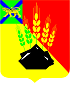 МИХАЙЛОВСКОГО МУНИЦИПАЛЬНОГО   РАЙОНА   РЕШЕНИЕс. Михайловка27.04.2023 г.										№ 330О внесении изменений в решение Думы Михайловского муниципального района от 23.06.2022 № 223 «Об утверждении Порядка предоставления межбюджетных трансфертов из бюджета Михайловского муниципального района бюджетам сельских поселений Михайловского муниципального района на осуществление части полномочий по организации ритуальных услуг и содержанию мест захоронений»В соответствии со статьей 142.4 Бюджетного кодекса Российской Федерации, Федеральным законом Российской Федерации от 06.10.2003 № 131-ФЗ «Об общих принципах организации местного самоуправления в Российской Федерации»,  руководствуясь Уставом Михайловского муниципального района и  решением Думы Михайловского муниципального района от 31.03.2022  № 193 «Об утверждении Положения «О бюджетном процессе в Михайловском муниципальном районе», Уставом  Михайловского муниципального района,  Дума Михайловского муниципального районаРЕШИЛА:Внести изменения в Порядок предоставления межбюджетных трансфертов из бюджета Михайловского муниципального района бюджетам сельских поселений Михайловского муниципального района на осуществление части полномочий по организации ритуальных услуг и содержанию мест захоронений, утвержденный решением Думы Михайловского муниципального района от 23.06.2022 № 223 «Об утверждении Порядка предоставления межбюджетных трансфертов из бюджета Михайловского муниципального района бюджетам сельских поселений Михайловского муниципального района на осуществление части полномочий по организации ритуальных услуг и содержанию мест захоронений» следующего содержания:Пункт 2.1 Порядка дополнить абзацем следующего содержания:Межбюджетные трансферты направляются на следующие цели:- содержание и ремонт проходов и подходов расположенных на территории кладбища;- обустройство контейнерных площадок для сбора мусора;- обваловка территории кладбища, устройство и содержание системы дренажа;- реконструкция текущий и капитальный ремонт сооружений, ограждений, расположенных на территории кладбища;- окос территории кладбища, обрезка деревьев, удаление порослей деревьев, отсыпка дорожек, уборка бытового и растительного мусора, сбор и вывоз мусора, озеленение и содержание в надлежащем состоянии территории кладбища;- обеспечение санитарного состояния территории кладбища.Пункт 2.11 Порядка изложить в новой редакции:«2.11. Межбюджетные трансферты из бюджета Михайловского муниципального района бюджету сельского поселения Михайловского муниципального района предоставляются после заключения соглашения двумя равными суммами в сроки до  20  февраля и до 20 августа года действия Соглашения.»; Пункт 3.3 Порядка изложить в новой редакции:«3.3. Отчет  об  использовании межбюджетных трансфертов  представляется в управление финансов администрации Михайловского муниципального района ежеквартально до 5 числа месяца, следующего за отчетным  по форме, установленной приложением № 3 к настоящему Порядку.».2.     Настоящее решение вступает в силу после опубликования и применяется к правоотношениям, возникшим при исполнении районного бюджета, начиная с 01 января 2023 года.3. Настоящее решение направить главе района для подписания и официального опубликования.Заместитель председателя ДумыМихайловского муниципального района 		                        М.С. Андрющенко